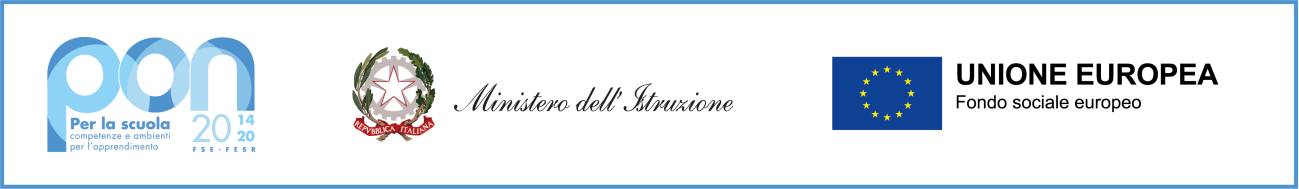 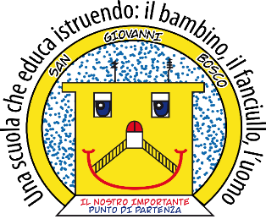 ISTITUTO COMPRENSIVO STATALE - “San Giovanni Bosco ” C.so Fornari, 168 -  70056 - MOLFETTA (Ba) - Tel 0803381209 Codice Fiscale N° 80023470729 Codice iPA: istsc_baic882008 Codice Univoco Ufficio: UFEUNTE-mail: baic882008@istruzione.it baic882008@pec.istruzione.it Web: www.icsbosco.edu.it I sottoscritti ____________________/____________________ genitori esercenti la patria potestà sull’alunno/a_______________________________________frequentante la classe_____ sezione _____ plesso __________________________________dichiarano diNon essere disponibileEssere disponibilea far svolgere il percorso PON FSE  Annualità 2021/2022 ““Un’imPrONta di successo con un click di parole, suoni e colori” 10.1.1A-FSEPON-PU-2019-203-Inclusione per il modulo: “Giran DO LA ballerina”,  da novembre a gennaio 2022, in orario extrascolastico, dalle ore 16,00 alle ore 18,00, per un totale di 30 ore.                                                                                   FIRMA 	                                                                                                                                  __________________________________________________________________ISTITUTO COMPRENSIVO STATALE - “San Giovanni Bosco ” C.so Fornari, 168 -  70056 - MOLFETTA (Ba) - Tel 0803381209 Codice Fiscale N° 80023470729 Codice iPA: istsc_baic882008 Codice Univoco Ufficio: UFEUNTE-mail: baic882008@istruzione.it baic882008@pec.istruzione.it Web: www.icsbosco.edu.it I sottoscritti ____________________/____________________ genitori esercenti la patria potestà sull’alunno/a_______________________________________frequentante la classe_____ sezione _____ plesso __________________________________dichiarano diNon essere disponibileEssere disponibilea far svolgere il percorso PON FSE  Annualità 2021/2022 ““Un’imPrONta di successo con un click di parole, suoni e colori” 10.1.1A-FSEPON-PU-2019-203-Inclusione per il modulo: “Giran DO LA ballerina”,  da novembre a gennaio 2022, in orario extrascolastico, dalle ore 16,00 alle ore 18,00, per un totale di 30 ore.                                                                                   FIRMA 	                                                                                                                                  __________________________________________________________________ISTITUTO COMPRENSIVO STATALE - “San Giovanni Bosco ” C.so Fornari, 168 -  70056 - MOLFETTA (Ba) - Tel 0803381209 Codice Fiscale N° 80023470729 Codice iPA: istsc_baic882008 Codice Univoco Ufficio: UFEUNTE-mail: baic882008@istruzione.it baic882008@pec.istruzione.it Web: www.icsbosco.edu.it I sottoscritti ____________________/____________________ genitori esercenti la patria potestà sull’alunno/a_______________________________________frequentante la classe_____ sezione _____ plesso __________________________________dichiarano diNon essere disponibileEssere disponibilea far svolgere il percorso PON FSE  Annualità 2021/2022 ““Un’imPrONta di successo con un click di parole, suoni e colori” 10.1.1A-FSEPON-PU-2019-203-Inclusione per il modulo: “Scrittori in gioco”,  da novembre a gennaio 2022, in orario extrascolastico, dalle ore 16,00 alle ore 18,00, per un totale di 30 ore.                                                                                   FIRMA 	                                                                                                                                  __________________________________________________________________ISTITUTO COMPRENSIVO STATALE - “San Giovanni Bosco ” C.so Fornari, 168 -  70056 - MOLFETTA (Ba) - Tel 0803381209 Codice Fiscale N° 80023470729 Codice iPA: istsc_baic882008 Codice Univoco Ufficio: UFEUNTE-mail: baic882008@istruzione.it baic882008@pec.istruzione.it Web: www.icsbosco.edu.it I sottoscritti ____________________/____________________ genitori esercenti la patria potestà sull’alunno/a_______________________________________frequentante la classe_____ sezione _____ plesso __________________________________dichiarano diNon essere disponibileEssere disponibilea far svolgere il percorso PON FSE  Annualità 2021/2022 ““Un’imPrONta di successo con un click di parole, suoni e colori” 10.1.1A-FSEPON-PU-2019-203-Inclusione per il modulo: “Scrittori in gioco”,  da novembre a gennaio 2022, in orario extrascolastico, dalle ore 16,00 alle ore 18,00, per un totale di 30 ore.                                                                                   FIRMA 	                                                                                                                                  __________________________________________________________________ISTITUTO COMPRENSIVO STATALE - “San Giovanni Bosco ” C.so Fornari, 168 -  70056 - MOLFETTA (Ba) - Tel 0803381209 Codice Fiscale N° 80023470729 Codice iPA: istsc_baic882008 Codice Univoco Ufficio: UFEUNTE-mail: baic882008@istruzione.it baic882008@pec.istruzione.it Web: www.icsbosco.edu.it I sottoscritti ____________________/____________________ genitori esercenti la patria potestà sull’alunno/a_______________________________________frequentante la classe_____ sezione _____ plesso __________________________________dichiarano diNon essere disponibileEssere disponibilea far svolgere il percorso PON FSE  Annualità 2021/2022 ““Un’imPrONta di successo con un click di parole, suoni e colori” 10.1.1A-FSEPON-PU-2019-203-Inclusione per il modulo: “SPEACK UP”,  da novembre a gennaio 2022, in orario extrascolastico, dalle ore 16,00 alle ore 18,00, per un totale di 30 ore.                                                                                   FIRMA 	                                                                                                                                  __________________________________________________________________ISTITUTO COMPRENSIVO STATALE - “San Giovanni Bosco ” C.so Fornari, 168 -  70056 - MOLFETTA (Ba) - Tel 0803381209 Codice Fiscale N° 80023470729 Codice iPA: istsc_baic882008 Codice Univoco Ufficio: UFEUNTE-mail: baic882008@istruzione.it baic882008@pec.istruzione.it Web: www.icsbosco.edu.it I sottoscritti ____________________/____________________ genitori esercenti la patria potestà sull’alunno/a_______________________________________frequentante la classe_____ sezione _____ plesso __________________________________dichiarano diNon essere disponibileEssere disponibilea far svolgere il percorso PON FSE  Annualità 2021/2022 ““Un’imPrONta di successo con un click di parole, suoni e colori” 10.1.1A-FSEPON-PU-2019-203-Inclusione per il modulo: “SPEAK UP”,  da novembre a gennaio 2022, in orario extrascolastico, dalle ore 16,00 alle ore 18,00, per un totale di 30 ore.                                                                                   FIRMA 	                                                                                                                                  __________________________________________________________________ISTITUTO COMPRENSIVO STATALE - “San Giovanni Bosco ” C.so Fornari, 168 -  70056 - MOLFETTA (Ba) - Tel 0803381209 Codice Fiscale N° 80023470729 Codice iPA: istsc_baic882008 Codice Univoco Ufficio: UFEUNTE-mail: baic882008@istruzione.it baic882008@pec.istruzione.it Web: www.icsbosco.edu.it I sottoscritti ____________________/____________________ genitori esercenti la patria potestà sull’alunno/a_______________________________________frequentante la classe_____ sezione _____ plesso __________________________________dichiarano diNon essere disponibileEssere disponibilea far svolgere il percorso PON FSE  Annualità 2021/2022 ““Un’imPrONta di successo con un click di parole, suoni e colori” 10.1.1A-FSEPON-PU-2019-203-Inclusione per il modulo: “BAMBINI IN ARTE”,  da novembre a gennaio 2022, in orario extrascolastico, dalle ore 16,00 alle ore 18,00, per un totale di 30 ore.                                                                                   FIRMA 	                                                                                                                                  __________________________________________________________________ISTITUTO COMPRENSIVO STATALE - “San Giovanni Bosco ” C.so Fornari, 168 -  70056 - MOLFETTA (Ba) - Tel 0803381209 Codice Fiscale N° 80023470729 Codice iPA: istsc_baic882008 Codice Univoco Ufficio: UFEUNTE-mail: baic882008@istruzione.it baic882008@pec.istruzione.it Web: www.icsbosco.edu.it I sottoscritti ____________________/____________________ genitori esercenti la patria potestà sull’alunno/a_______________________________________frequentante la classe_____ sezione _____ plesso __________________________________dichiarano diNon essere disponibileEssere disponibilea far svolgere il percorso PON FSE  Annualità 2021/2022 ““Un’imPrONta di successo con un click di parole, suoni e colori” 10.1.1A-FSEPON-PU-2019-203-Inclusione per il modulo: “BAMBINI IN ARTE”,  da novembre a gennaio 2022, in orario extrascolastico, dalle ore 16,00 alle ore 18,00, per un totale di 30 ore.                                                                                   FIRMA 	                                                                                                                                  __________________________________________________________________ISTITUTO COMPRENSIVO STATALE - “San Giovanni Bosco ” C.so Fornari, 168 -  70056 - MOLFETTA (Ba) - Tel 0803381209 Codice Fiscale N° 80023470729 Codice iPA: istsc_baic882008 Codice Univoco Ufficio: UFEUNTE-mail: baic882008@istruzione.it baic882008@pec.istruzione.it Web: www.icsbosco.edu.it I sottoscritti ____________________/____________________ genitori esercenti la patria potestà sull’alunno/a_______________________________________frequentante la classe_____ sezione _____ plesso __________________________________dichiarano diNon essere disponibileEssere disponibilea far svolgere il percorso PON FSE  Annualità 2021/2022 ““Un’imPrONta di successo con un click di parole, suoni e colori” 10.1.1A-FSEPON-PU-2019-203-Inclusione per il modulo: “ROBOT & DANCE”,  da novembre a gennaio 2022, in orario extrascolastico, dalle ore 16,00 alle ore 18,00, per un totale di 30 ore.                                                                                   FIRMA 	                                                                                                                                  __________________________________________________________________ISTITUTO COMPRENSIVO STATALE - “San Giovanni Bosco ” C.so Fornari, 168 -  70056 - MOLFETTA (Ba) - Tel 0803381209 Codice Fiscale N° 80023470729 Codice iPA: istsc_baic882008 Codice Univoco Ufficio: UFEUNTE-mail: baic882008@istruzione.it baic882008@pec.istruzione.it Web: www.icsbosco.edu.it I sottoscritti ____________________/____________________ genitori esercenti la patria potestà sull’alunno/a_______________________________________frequentante la classe_____ sezione _____ plesso __________________________________dichiarano diNon essere disponibileEssere disponibilea far svolgere il percorso PON FSE  Annualità 2021/2022 ““Un’imPrONta di successo con un click di parole, suoni e colori” 10.1.1A-FSEPON-PU-2019-203-Inclusione per il modulo: “ROBOT E DANCE”,  da novembre a gennaio 2022, in orario extrascolastico, dalle ore 16,00 alle ore 18,00, per un totale di 30 ore.                                                                                   FIRMA 	                                                                                                                                  __________________________________________________________________ISTITUTO COMPRENSIVO STATALE - “San Giovanni Bosco ” C.so Fornari, 168 -  70056 - MOLFETTA (Ba) - Tel 0803381209 Codice Fiscale N° 80023470729 Codice iPA: istsc_baic882008 Codice Univoco Ufficio: UFEUNTE-mail: baic882008@istruzione.it baic882008@pec.istruzione.it Web: www.icsbosco.edu.it I sottoscritti ____________________/____________________ genitori esercenti la patria potestà sull’alunno/a_______________________________________frequentante la classe_____ sezione _____ plesso __________________________________dichiarano diNon essere disponibileEssere disponibilea far svolgere il percorso PON FSE  Annualità 2021/2022 ““Un’imPrONta di successo con un click di parole, suoni e colori” 10.1.1A-FSEPON-PU-2019-203-Inclusione per il modulo: “A TUTTA MUSICA”,  da novembre a gennaio 2022, in orario extrascolastico, dalle ore 16,00 alle ore 18,00, per un totale di 30 ore.                                                                                   FIRMA 	                                                                                                                                  __________________________________________________________________ISTITUTO COMPRENSIVO STATALE - “San Giovanni Bosco ” C.so Fornari, 168 -  70056 - MOLFETTA (Ba) - Tel 0803381209 Codice Fiscale N° 80023470729 Codice iPA: istsc_baic882008 Codice Univoco Ufficio: UFEUNTE-mail: baic882008@istruzione.it baic882008@pec.istruzione.it Web: www.icsbosco.edu.it I sottoscritti ____________________/____________________ genitori esercenti la patria potestà sull’alunno/a_______________________________________frequentante la classe_____ sezione _____ plesso __________________________________dichiarano diNon essere disponibileEssere disponibilea far svolgere il percorso PON FSE  Annualità 2021/2022 ““Un’imPrONta di successo con un click di parole, suoni e colori” 10.1.1A-FSEPON-PU-2019-203-Inclusione per il modulo: “A TUTTA MUSICA”,  da novembre a gennaio 2022, in orario extrascolastico, dalle ore 16,00 alle ore 18,00, per un totale di 30 ore.                                                                                   FIRMA 	                                                                                                                                  __________________________________________________________________ISTITUTO COMPRENSIVO STATALE - “San Giovanni Bosco ” C.so Fornari, 168 -  70056 - MOLFETTA (Ba) - Tel 0803381209 Codice Fiscale N° 80023470729 Codice iPA: istsc_baic882008 Codice Univoco Ufficio: UFEUNTE-mail: baic882008@istruzione.it baic882008@pec.istruzione.it Web: www.icsbosco.edu.it I sottoscritti ____________________/____________________ genitori esercenti la patria potestà sull’alunno/a_______________________________________frequentante la classe_____ sezione _____ plesso __________________________________dichiarano diNon essere disponibileEssere disponibilea far svolgere il percorso PON FSE  Annualità 2021/2022 ““Un’imPrONta di successo con un click di parole, suoni e colori” 10.1.1A-FSEPON-PU-2019-203-Inclusione per il modulo: “ROBOT RESCUE”,  da novembre a gennaio 2022, in orario extrascolastico, dalle ore 16,00 alle ore 18,00, per un totale di 30 ore.                                                                                   FIRMA 	                                                                                                                                  __________________________________________________________________ISTITUTO COMPRENSIVO STATALE - “San Giovanni Bosco ” C.so Fornari, 168 -  70056 - MOLFETTA (Ba) - Tel 0803381209 Codice Fiscale N° 80023470729 Codice iPA: istsc_baic882008 Codice Univoco Ufficio: UFEUNTE-mail: baic882008@istruzione.it baic882008@pec.istruzione.it Web: www.icsbosco.edu.it I sottoscritti ____________________/____________________ genitori esercenti la patria potestà sull’alunno/a_______________________________________frequentante la classe_____ sezione _____ plesso __________________________________dichiarano diNon essere disponibileEssere disponibilea far svolgere il percorso PON FSE  Annualità 2021/2022 ““Un’imPrONta di successo con un click di parole, suoni e colori” 10.1.1A-FSEPON-PU-2019-203-Inclusione per il modulo: “ROBOT RESCUE”,  da novembre a gennaio 2022, in orario extrascolastico, dalle ore 16,00 alle ore 18,00, per un totale di 30 ore.                                                                                   FIRMA 	                                                                                                                                  __________________________________________________________________ISTITUTO COMPRENSIVO STATALE - “San Giovanni Bosco ” C.so Fornari, 168 -  70056 - MOLFETTA (Ba) - Tel 0803381209 Codice Fiscale N° 80023470729 Codice iPA: istsc_baic882008 Codice Univoco Ufficio: UFEUNTE-mail: baic882008@istruzione.it baic882008@pec.istruzione.it Web: www.icsbosco.edu.it I sottoscritti ____________________/____________________ genitori esercenti la patria potestà sull’alunno/a_______________________________________frequentante la classe_____ sezione _____ plesso __________________________________dichiarano diNon essere disponibileEssere disponibilea far svolgere il percorso PON FSE  Annualità 2021/2022 ““Un’imPrONta di successo con un click di parole, suoni e colori” 10.1.1A-FSEPON-PU-2019-203-Inclusione per il modulo: “LEARNING IN MUSEUM”,  da novembre a gennaio 2022, in orario extrascolastico, dalle ore 16,00 alle ore 18,00, per un totale di 30 ore.                                                                                   FIRMA 	                                                                                                                                  __________________________________________________________________ISTITUTO COMPRENSIVO STATALE - “San Giovanni Bosco ” C.so Fornari, 168 -  70056 - MOLFETTA (Ba) - Tel 0803381209 Codice Fiscale N° 80023470729 Codice iPA: istsc_baic882008 Codice Univoco Ufficio: UFEUNTE-mail: baic882008@istruzione.it baic882008@pec.istruzione.it Web: www.icsbosco.edu.it I sottoscritti ____________________/____________________ genitori esercenti la patria potestà sull’alunno/a_______________________________________frequentante la classe_____ sezione _____ plesso __________________________________dichiarano diNon essere disponibileEssere disponibilea far svolgere il percorso PON FSE  Annualità 2021/2022 ““Un’imPrONta di successo con un click di parole, suoni e colori” 10.1.1A-FSEPON-PU-2019-203-Inclusione per il modulo: “LEARNING IN MUSEUM”,  da novembre a gennaio 2022, in orario extrascolastico, dalle ore 16,00 alle ore 18,00, per un totale di 30 ore.                                                                                   FIRMA 	                                                                                                                                  __________________________________________________________________